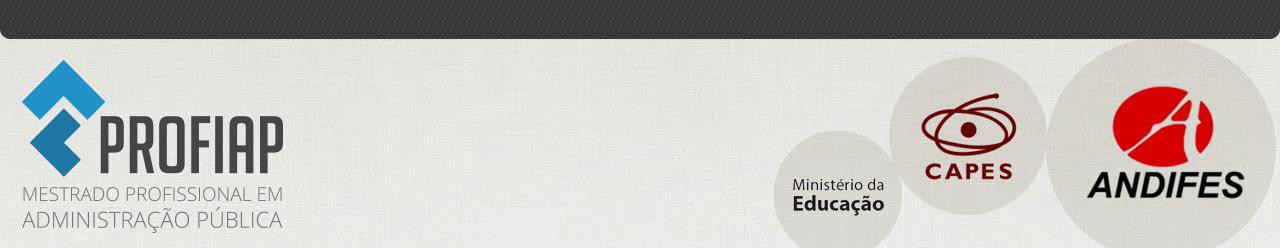 MANUAL PARA NORMALIZAÇÃO DAS DISSERTAÇÕES E ARTIGOS CIENTÍFICOS DO MESTRADO PROFISSIONAL EM ADMINISTRAÇÃO PÚBLICA – PROFIAP – UFSJElaboração: Professor Dr. Carlos Eduardo D. de Carvalho Infante e Professora Dra. Vânia A. Rezende – DECAC/UFSJA dissertação e os artigos científicos são trabalhos científicos resultantes do ciclo acadêmico do curso de pós-graduação Stricto Sensu. Tratam de trabalhos que visam a abordagem de um tema específico culminando na investigação profunda de uma área de especialização. Este manual foi elaborado para subsidiar a elaboração das dissertações e de artigos científicos do programa de mestrado em Administração Pública-PROFIAP-UFSJ.ESTRUTURA DO TRABALHO ACADÊMICO (DISSERTAÇÃO)Parte ExternaCapa - Deve conter nome da instituição, autoria, título do trabalho, subtítulo (se houver), e na base da página local (município e Estado) e data (mês e ano). Apresentar a logomarca da UFSJ.Parte InternaElementos Pré-textuaisFolha de Rosto - Elaborada de acordo com as normas da ABNT e deve conter os dados utilizados na elaboração da ficha catalográfica, sendo: autor, título, nota de natureza do trabalho, área de concentração, orientador, local e ano. Exemplo: Dissertação apresentada à Universidade Federal de São João del Rei, como parte das exigências do Programa de Pós-Graduação do Mestrado Profissional em Administração Pública, área de concentração em XXXXXX, para a obtenção do título de Mestre. (obrigatório)Observação: a ficha catalográfica deve ser confeccionada por profissional bibliotecário.Folha de Aprovação - Deve ser inserida logo após a folha de rosto na versão final do trabalho após a defesa. Deverão constar as assinaturas do orientador e da  banca  examinadora  comprovando  a  aprovação  da  dissertação.  Aindadeverão ser inclusas as seguintes informações: nome do autor do trabalho, título e subtítulo, natureza e objetivo, nome da instituição a que é submetido, linha de pesquisa, área de concentração, data de aprovação, nome completo dos membros da banca, titulação e instituições a que pertencem e local para a assinatura dos mesmos. (obrigatório)Dedicatória – Texto curto no qual o autor presta uma homenagem ou dedica o seu trabalho a alguém. (opcional)Agradecimentos - Manifestação de agradecimento a pessoas e instituições que, de alguma forma, colaboraram para a execução do trabalho (opcional)Resumo na língua vernácula – Redigido pelo próprio autor da dissertação, deve apresentar a síntese dos pontos relevantes do texto, em linguagem clara, concisa, direta e com no máximo 500 palavras. Deve apresentar o objetivo, a metodologia, o referencial teórico abordado, os resultados e as considerações finais. (obrigatório)Resumo em língua estrangeira – Traduzir a versão do resumo para língua estrangeira (inglês). (obrigatório)Palavras-chave – Devem ser mencionadas imediatamente após o resumo, o item é composto por até cinco palavras relacionadas ao tema. As palavras-chave permitem a busca do trabalho em bases de dados. (obrigatório)Lista de ilustrações/Lista de tabelas/Lista de abreviaturas e siglas – Rol de elementos ilustrativos ou explicativos que poderão ser elaborados dependendo da característica do documento. (opcional)Sumário – Indicação do conteúdo do documento, refletindo suas divisões na mesma ordem e grafia em que aparecem no texto, deve apresentar a indicação da página onde se encontra cada assunto. Usa-se o termo Sumário (e não índice ou lista) para designar esta parte. (obrigatório)Elementos Textuais (obrigatórios)TextoIntrodução – Deve fornecer uma visão global da pesquisa realizada, incluindo a formulação de hipóteses ou problemas de pesquisa, as justificativas, as delimitações do assunto tratado e os objetivos da pesquisa. As citações bibliográficas devem ser evitadas, a não ser que sejam extremamente relevantes para a articulação do trabalho.Desenvolvimento, sugerem-se os seguintes tópicos:Revisão de literatura: demonstrar conhecimento da literatura básica sobre o tema abordado no trabalho, tendo como base a pesquisa bibliográfica sobreassunto. Todo documento utilizado deve constar na listagem bibliográfica a ser referenciado.Metodologia: deve conter a descrição da metodologia adotada para o desenvolvimento do trabalho. Sua redação deve ser feita de forma clara e completa.Resultados e Discussão: descrição clara e análise rigorosa dos resultados obtidos, bem como os comentários acerca dos resultados e sua comparação com dados obtidos por outros autores levantados na revisão de literatura. Devem estar em consonância com os objetivos propostos.Conclusão: a síntese final da dissertação constitui uma resposta às pressuposições apresentadas na introdução, o autor poderá manifestar seu ponto de vista sobre os resultados obtidos. O tópico poderá ser intitulado “Considerações Finais” caso o autor não atingido o nível de profundidade necessário para tecer conclusões.Elementos Pós-TextuaisReferências: consiste na listagem das publicações utilizadas para elaboração do trabalho. Ver normas ABNT (obrigatório)Apêndices e Anexos: documentos complementares ou comprobatórios do texto. (opcional)ESPECIFICAÇÕES DA APRESENTAÇÃO DO TRABALHO ACADÊMICOTamanho do papel: padrão A4 (210 x 297 mm)Margens: As folhas devem apresentar margem esquerda e superior a 3 cm; direita e inferior de 2 cmEspaçamento de linha: 1,5 cmTamanho e forma da letra do texto: Times New Roman ou Arial tamanho 12. (tamanho 11 para citações de mais três linhas).Paginação: As folhas ou páginas pré-textuais devem ser contadas a partir da folha de rosto, mas não numeradas. A numeração é colocada a partir da primeira página do primeiro elemento textual (Introdução), em algarismos arábicos (1, 2, 3...) no canto superior direito da folha.Estilo do texto: Texto justificado, com avanço simples para o início dos parágrafo e o subítens com limitação de, no máximo, três seções (exemplo: 1.1.1). RANSCRIÇÃO DE DADOS BIBLIOGRÁFICOSAntes de se começar a escrita do trabalho científico, na etapa da pesquisa bibliográfica, deve-se ter o cuidado de transcrever indicações sobre as obras consultadas para facilitar a normalização posterior.Os dados indispensáveis (ABNT, 1989a) a serem transcritos são:PARA LIVROS:autor e título (do capítulo e do livro), local, editor e data (do livro), página(s) selecionada(s)PARA ARTIGOS DE REVISTAS:autor e titulo do artigo, título da revista, no do volume, do fascículo e ano de edição, páginas do artigo, página(s) selecionada(s).CITAÇÕESCitação é a “menção, no texto, de uma informação colhida em outra fonte” (ABNT, 1992, p.1). Elas podem ser de dois tipos: diretas ou indiretas.CITAÇÃO DIRETA: consiste na transcrição literal de palavras ou trechos de outro autor e podem ser apresentadas de duas formas:Inseridas entre aspas, no meio do texto normal, se ocuparem cerca de 3(três) linhas;Impressas em destaque na folha (com recuo na margem esquerda, ou em espaço ou pitch menor), no caso de citações mais longas.EXEMPLO 1: Peter F. Drucker (1975, p.27) descreve a organização funcional como sendo “a organização do trabalho em feixes de habilidades afins”. Segundo Schwartzman (1985, p.58), “no Brasil, em 1982, havia ... cinco mil unidades de pesquisa... desenvolvendo um ou mais projetos... Destas, 60% estavam localizadas em instituições universitárias... e 8% em empresas orientadas para a produção, públicas ou privadas”.EXEMPLO 2: A cultura de um povo consiste em seus padrões morais e características de comportamento, bem como em crenças, normas, premissas e valores subjacentes e reguladores, transmitidos de uma geração para outra (KRECH, 1975, p.76).CITAÇÃO INDIRETA: consiste na reprodução das idéias de um outro autor, sem transcrição literal. Quando as citações não forem textuais (citações indiretas) e não incluírem os nomes dos autores, elas devem ser apresentadas ao final do parágrafo, entre parênteses, indicando o nome do autor, em caixa alta, seguido do ano de edição da obra, constituindo a Nota Bibliográfica.o Ex.: Em torno destes quatro elementos permanece intensa discussão, havendo aqueles que defendem a universidade com uma visão acadêmica e os que as defendem com uma visão profissionalizante. (GONÇALVES NETO, 1987)NOTAS DE RODAPÉNas notas de rodapé são incluídas as notas explicativas, que devem apresentar informações alusivas ao texto – que não constam no mesmo – sendo referenciadas através do uso de algarismos arábicos, com o número sobrescrito, seguindo uma ordem consecutiva em todo o texto. São impressas ao pé das páginas, separadas do texto normal por uma barra horizontal.Recomenda-se adotar caracteres diferentes dos usados no texto.As notas devem ser colocadas na página em que aparecem as chamadas numéricas, evitando continuar na(s) página(s) seguinte(s).FORMATAÇÃO DAS REFERÊNCIAS BIBLIOGRÁFICASAs entradas das referências bibliográficas devem estar padronizadas com a citação no corpo do trabalho. Estas referências devem estar de acordo com a Norma Brasileira de Referências Bibliográficas (ABNT – NBR 6023), cujos exemplos vêm a seguir (ABNT, 1989b).PARA LIVROS, FOLHETOS, TESES, MONOGRAFIAS ETC.Obra de um só autorEx.: CASTRO, C.M. A prática da pesquisa. São Paulo: Mc-Graw-Hill do Brasil, 1978. 156p. (da 2ª linha em diante de cada referência, a margem deve ser abaixo da 3ª letra da 1ª linha)Obra de dois autores (coloca-se vírgula entre os nomes dos autores)Ex.: DAVIS, G.B., PARKER, C.A. Writing the doctoral dissertation: a systematic approach. New York: Barrons Educational Series, 1979. 148p.Obra de três autores (coloca-se vírgula entre os nomes dos autores)Ex.: FLEURY, P.F., BENTO, A.M., WYSK, R.B. Projeto de melhoria do ensino de graduação em Administração no Brasil. [S.1: s.n.], 1982, 1v, Original datilografado.Obra de mais de três autores ( Mencionam-se até os três primeiros autores seguidos da expressão et al.)Ex.: IUDÍCIBUS, S. de et al. Contabilidade introdutória. 6ed. São Paulo: Atlas, 1983, 300p.CAPÍTULOS DE LIVROS, MONOGRAFIAS ETCSem Autoria Especial (refere-se a um capítulo escrito pelo próprio autor do livro)Ex.: LUCAS H.C. Computer Basic information system in organizations. Chicago: Science Research Associates, 1973, cap. 10: The relatioship between EDP and users.Com Autoria Especial (refere-se a um capítulo escrito pelo próprio autor dentro de um livro de outro autor)Ex.: LAYTON, E. Conditions of technological development, In: SPIEGEL ROSING, Ina, PRICE, Derek de Solla. Science, tchnology and society; a cross-disciplinary perspective. California: Sage, 1977, p. 197-222.Autoria Desconhecida (inicia-se a referência pelo título, com a primeira palavra significativa em caixa alta)Ex.: GUIA da Ernst & Young: para desenvolver o seu plano de negócios. Rio de Janeiro: Record, 1987, 221p.CONGRESSOS, CONFERÊNCIAS, SIMPÓSIOS ETC.Ex.:  ENCONTRO  ANUAL  DA  ANPAd,  14,  30  ago/01set  1982,Florianópolis. Anais ... Belo Horizonte: ANPAd, 1990, 9v.TRABALHOS  APRESENTADOS  EM  CONGRESSOS,  SEMINÁRIOS ETC.Ex.: CORDEIRO, Rosa Inês de N., Descrição e representação de fotografias de cenas e fotogramas de filmes: um esquema de indexação, In: CONGRESSO BRASILEIRO DE BIBLIOTECONOMIAE COCUMENTAÇÃO, 16, 1991, Salvador. Anais ... Salvador: APBEB, 1991, v.2, p.1008-1022.DISSERTAÇÕES E TESESEx.: REGO, S.M.B., Planejamento da Função de sistemas de informação: um estudo de caso. Orientador: Donaldo de Souza Dias. Rio de Janeiro, UFRJ/COPPEAD, 1992, 275p, Dissertação (Mestrado em Administração).PUBLICAÇÕES SERIADASEx.: FLEURY, P.F., Estrutura de produção e desempenho operacional: identificação de variáveis. Rio de Janeiro, UFRJ/COPPEAD, 1992, 21p, (Relatório CPPEAD, 261).FASCÍCULOS DE REVISTASEx.: HUMAN ORGANIZATION, Washington D.C.: Society for Applied Anthropology, v. 43, n. 4, Winter 1984.ARTIGOS DE REVISTASEx.: ARAÚJO, Vânia Rodrigues Hermes de, Informação: instrumento de dominação e de submissão. Ciência da Informação, Brasília, v.20, n.1, p.37-44, jan/jun 1991.ARTIGOS DE JORNALEx.: BYRNE, J.A., Explosão de cursos para executivos nos EUA, Gazeta Mercantil, São Paulo, 04 fev. 1992, Administração e Serviços, p.28.DOCUMENTOS ELETRÔNICOSEx.: BJORK, B.C., Project plan for a proposed eletronic referred journal dealing with information technology. Disponível na internet via www.url://itcon.fagg.uni.lj.si/~itcon/misc/charter.htm. Arquivo consultado em 1996. RINALDI, A. The net user guidelines and netiquette. Disponível na internet via correio eletrônico: almanac@esusda.gov. Mensagem: send docs-gen rinaldi-netiquette. Arquivo consultado em 1994.MATERIAL ESPECIALEx.: FILOMENO, A. Brasis, Rio de Janeiro: UFRJ/NUTES, 1987. Fita de Vídeo, 16min., color, sonoro.LEGISLAÇÃOEx.: BRASIL. Lei Complementar N° 101, de 04 de maio de 2000. Esta Lei Complementar estabelece normas de finanças públicas voltadas para a responsabilidade na gestão fiscal, com amparo no Capítulo II do Título VI da Constituição. Diário Oficial [da] República Federativa do Brasil, Brasília, 5 de maio de 2000. Disponível em: <https://goo.gl/ [utilizar encurtador de link google]>Acesso em: 01 dez. 2013.1.8.1. ORDENAÇÃO DAS REFERÊNCIASA ordenação da lista de referências bibliográficas pode ser alfabética, por assunto ou cronológica.Neste documento, sugere-se a ordenação alfabética. A norma NBR 6023 fixa os critérios da alfabetização em listas, bibliografias e trabalhos de natureza semelhante (ABNT,1989a). Quando houver nome do autor repetido em várias obras, nas referências que sucedem a primeira, o nome do autor deve ser substituído por um travessão.Quando, além do autor, também o título for repetido, estes devem ser substituídos por dois travessões.o Ex.: FREYRE, Gilberto. Casa grande & senzala: formação da família brasileira sob o regime de economia patriarcal. Rio de Janeiro: J. Olympio, 1943, 2v. 	. Sobrados e mocambos: decadência do patriarcado rural no Brasil. São Paulo: Ed. Nacional, 1936. 	.	. 2 ed. ...1.8.1. ILUSTRAÇÕESQualquer que seja o tipo de Figura (plantas, desenhos, mapas, gráficos, fotografias, organogramas, fluxograma, esquema, quadro, retrato, imagem e outros) sua identificação aparece na parte superior, precedida da palavra designada, seguida de seu número de ordem de ocorrência no texto, em algarismos arábicos, travessão e do respectivo título.Após a Figura, na parte inferior, indicar a fonte consultada, legenda, notas e outras informações necessárias a sua compreensão (se houver). A Figura deve estar o mais próximo possível do trecho a que se refere.É obrigatório citar a fonte consultada, mesmo que seja uma produção do próprio autor.Toda ilustração será denominada: Figura. Menos a Tabela.TabelasDeve estar localizada próxima ao local do texto em que foi mencionada.Não utilize:	“na tabela abaixo” ou 	“na tabela acima”; Exemplos:	.... Que pode ser comparado conforme 	apresentado na Tabela 8, ...	... os dados apontados na Tabela 10...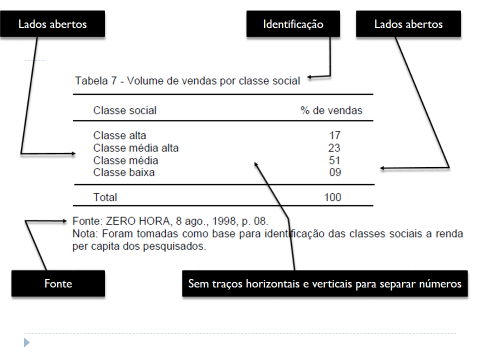 Referenciar figurasESTRUTURA DO TRABALHO ACADÊMICO ( ARTIGO CIENTÍFICO)Os artigos possuem como característica um meio de apresentação de estudos e pesquisas. Para Santos et al (2015) o artigo científico, como todos trabalhos acadêmicos, tem o desafio de transformar um conteúdo multifacetado em um texto dissertativo simples e direcionado a um propósito.O formato de um artigo precisa apresentar uma padronização de seus elementos essenciais, no entanto, é válido relembrar que poderão acontecer variações em seu formato dependendo de onde irá ser submetido para publicação. Para Tenfen et al (2013) os componentes metodológicos servem para guiar o encaminhamento da definição da problemática e da respectiva concretização do artigo. Para os autores um primeiro passo é definir os seguintes elementos: tema, problema, hipótese e marco teórico.2.1. A estrutura básica de um artigo deve conter:Título e subtítulo do artigo: apresenta de forma clara e atrativa o tema investigado. Deve ser apresentado centralizado e em negrito. O título deve necessita de uma atenção especial do autor, uma vez que, muitos vezes, juntamente como resumos comumente são as únicas partes de um artigo disponibilizadas para acesso livre dos pesquisadores.Resumo e Abstract: a redação de um resumo deve ser feita em um único parágrafo onde são apresentados o tema, o objetivo, o percurso metodológico, os principais resultados e as considerações finais ou conclusões. Deve conter entre 100 a 250 palavras com espaço simples entrelinhas. O Abstract é o resumo em língua estrangeira (normalmente em inglês) acompanhado das palavras- chave. Deve-se considerar que o padrão de exigência de um resumo pode variar conforme a linha editorial de cada publicação.Palavras-chave: devem ser de três a cinco separadas por ponto e vírgula e finalizadas por ponto final. Devem ser criteriosamente pensadas porque servirão para indexar o artigo.Introdução: a introdução deve apresentar uma contextualização do tema pesquisado, onde serão demonstrados: a problemática, a relevância (a justificativa), os objetivos, as hipóteses, a construção do percurso metodológico e o marco teórico abordado. Em alguns casos sugere-se a síntese das seções que serão desenvolvidas no trabalho.Desenvolvimento textual: trata-se do corpo do artigo que apresenta o marco teórico bem como sua discussão e articulação. O arcabouço teórico utilizado em torno do tema pesquisado deve ser exposto de forma clara, coerente e articulado com as propostas da pesquisa. As citações devem obedecer todo um rigor científico dentro das normas exigidas. Poderá este desenvolvimento textualpropor subdivisões em tópicos, de acordo com as necessidades da pesquisa desenvolvida.Percurso metodológico: Descreve os procedimentos utilizadosResultados: são apresentados dentro do desenvolvimento textual (organizado na subdivisão do artigo). A apresentação dos resultados contém os dados e ou informações coletadas por meio das técnicas de pesquisa utilizadas no desenvolvimento da pesquisa. Os títulos devem estar numerados, em caixa alta em negrito.Conclusão ou Considerações Finais;Nesta seção são descritas claramente as conclusões originadas das discussões e dos experimentos realizados no decorrer da pesquisa. Esta etapa finaliza a parte textual do trabalho. Além de apresentar um texto que deve ser coerente com os objetivos propostos e com as hipóteses levantadas trata-se do espaço onde o autor apresenta as limitações da pesquisa e proposições para futuros estudos.Referências Bibliográficas.Devem ser descritas seguindo a normalização exigida. Trata-se do espaço de apresentação de todo material utilizado e referenciado.2.2 Fonte, espaçamento, margens e outrosFonte: Arial ou Times New Roman 12;Espaçamento entre linhas de 1,5 cm;Espaçamento entre parágrafos deverá ser automático;Margens: superior 3 cm inferior 2 cm esquerda 3 cm direita 2 cmNotas de rodapé: fonte escolhida com tamanho 10 e entre linhas espaço simples;Folha A4.Mínimo de 15 páginas*.*Importante  deixar  claro  que  o  número  de  páginas,  assim  como  a formatação geral do artigo, varia de acordo com o periódico escolhido.Bibliografia utiizada neste ManualFRANÇA, Júnia Lessa;. Manual para Normalização de Publicações Técnico- científicas/Júnia Lessa França, Ana Cristina de Vasconcelos; colaboração: Maria Helena de Andrade Magalhães, Stella Maris Borges. 9. Ed. Belo Horizonte: Editora UFMG, 2013. 263 p. (Aprender)Manual para normalização das dissertações de mestrado do ICA/UFMG SANTOS, Kienen, Castineira,. Metodologia da Pesquisa Social. 2015.SOUZA, Waldemar Antônio da Rocha de. Guia do Trabalho de Conclusão Final– TCF Modelo para o TCF do PROFIAP. Brasília. 2015.TENFEN, L. ; Barros, Ricken Janete; VIEIRA, Hector. Guia Básico para Elaboração de Artigo Científico. Brasília, 2013. (Desenvolvimento de material didático ou instrucional - Guia metodológico)UNIVERSIDADE FEDERAL DE LAVRAS. Biblioteca Universitária. Manual de normalização e estrutura de trabalhos acadêmicos: TCCs, monografias, dissertações e teses. 2. ed. rev., atual. e ampl. Lavras, 2016. Disponível em:<http: //repositorio.ufla.br/jspui/handle/1/11017> . Acesso em: 04 de outubro de 2016.ANEXO- Modelos –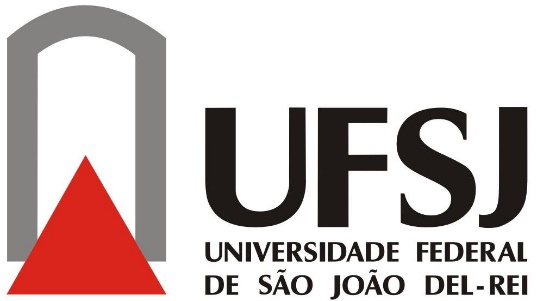 UNIVERSIDADE FEDERAL DE SÃO JOÃO DEL REI MESTRADO PROFISSIONAL EM ADMINISTRAÇÃO PÚBLICA PROFIAPNOME DO ALUNO DE MESTRADOTÍTULO DA DISSERTAÇÃO DE MESTRADOSão João de Rei (ano da ublicação)TÍTULO DA DISSERTAÇÃO DE MESTRADO:SUBTÍTULO (SE HOUVER)Dissertação de mestrado apresentada ao Programa de Mestrado Profissional em Administração Pública - PROFIAP, da Universidade Federal de São João del Rei como parte dos requisitos para a obtenção do título de Mestre em Administração Pública.Área de concentração: Administração Pública.    ORIENTADOR: (Nome do Orientador)CO-ORIENTADOR (se houver): (Nome do Co-orientador)São João del Rei (ano da publicação)NOME DO ALUNO DE MESTRADOTÍTULO DA DISSERTAÇÃO DE MESTRADO:SUBTÍTULO (SE HOUVER)Esta dissertação foi julgada adequada para a obtenção do título de Mestre em Administração Pública e aprovada em sua forma final pelo Orientador e pela Banca Examinadora.Orientador:  	 Prof. Dr. (Nome do professor Orientador), UFSJDoutor pela (Instituição onde obteve o título – Cidade, País)Banca Examinadora:Prof. Dr. (Nome do professor), sigla da Instituição onde atua Doutor pela (Instituição onde obteve o título – Cidade, País)Prof. Dr. (Nome do professor), sigla da Instituição onde atua Doutor pela (Instituição onde obteve o título – Cidade, País)Prof. Dr. (Nome do professor), sigla da Instituição onde atua Doutor pela (Instituição onde obteve o título – Cidade, País)Coordenador do PROFIAP:_______________________________________________________Prof. Dr. (Nome do Coordenador do Programa)São João del Rei, (mês e ano).DEDICATÓRIALivreAGRADECIMENTOSLivreResumo do trabalhoPalavras-chaves: Máximo de 5 palavrasResumo em inglêsKeywords: Máximo de 5 palavrasPreferencialmente automáticoPreferencialmente     automáticoPreferencialmente automáticoABNT: Associação Brasileira de Normas Técnicas